FA水平造型线2012年安装调试生产厂家：FOUNDRY AUTOMATION COMPANY IN ITALY砂箱尺寸：1200*800*400造型机效率：50箱/H组成：提升机、捅箱机、翻箱机、移箱机、合箱机控制方式PLC（西门子）该设备为进口设备，现运行平稳。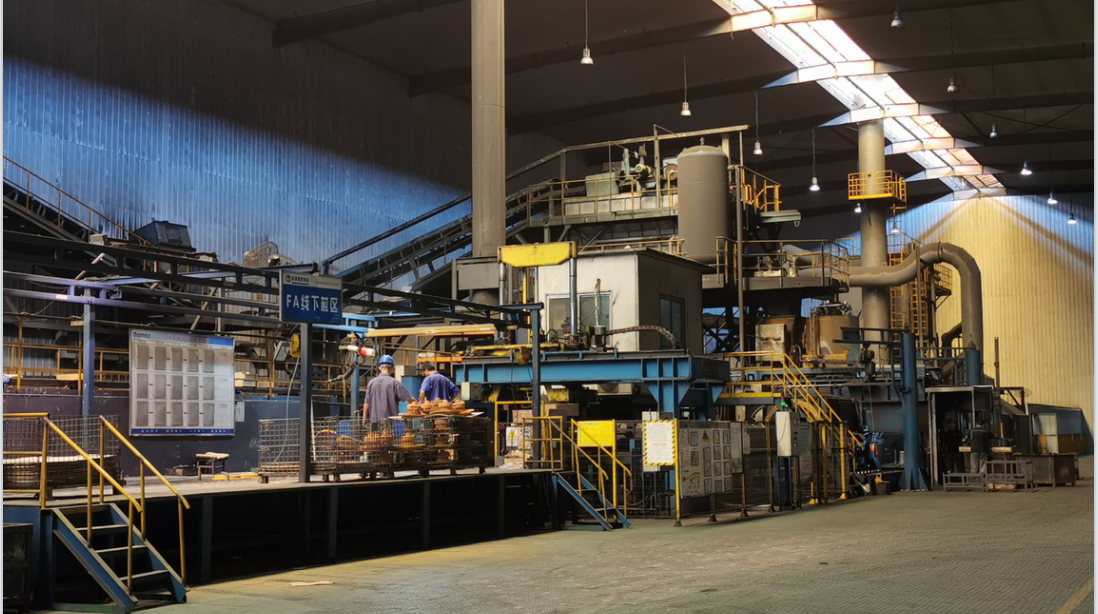 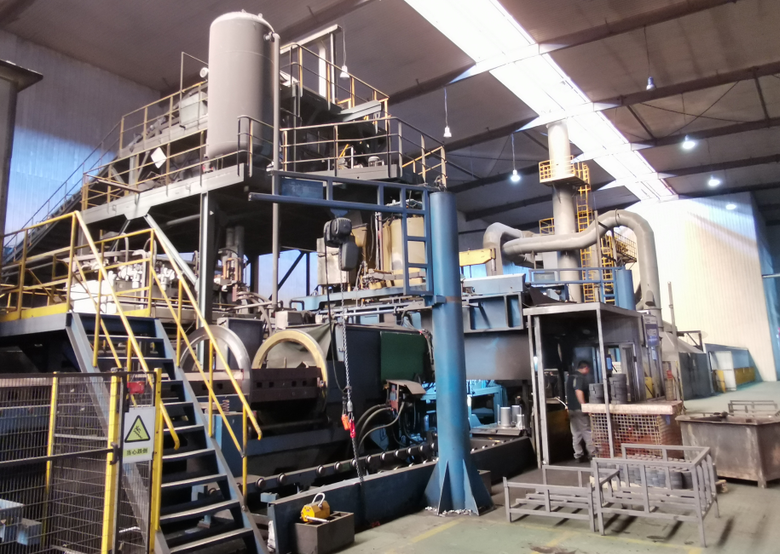 LORAMENDI垂直造型机厂家：ALIBARRA VITORIA SPAIN2008年投产型号：VMM7090B砂型：1000*800*250-650造型速度：150箱 /H（包含下芯时间）组成:VMM垂直造型机     PMC精确铸型输送机（24m）     SBC同步皮带输送机(63m)     CS下芯机     QPC型板快速更换控制方式：PLC（ABB）该设备为进口设备，现运行平稳。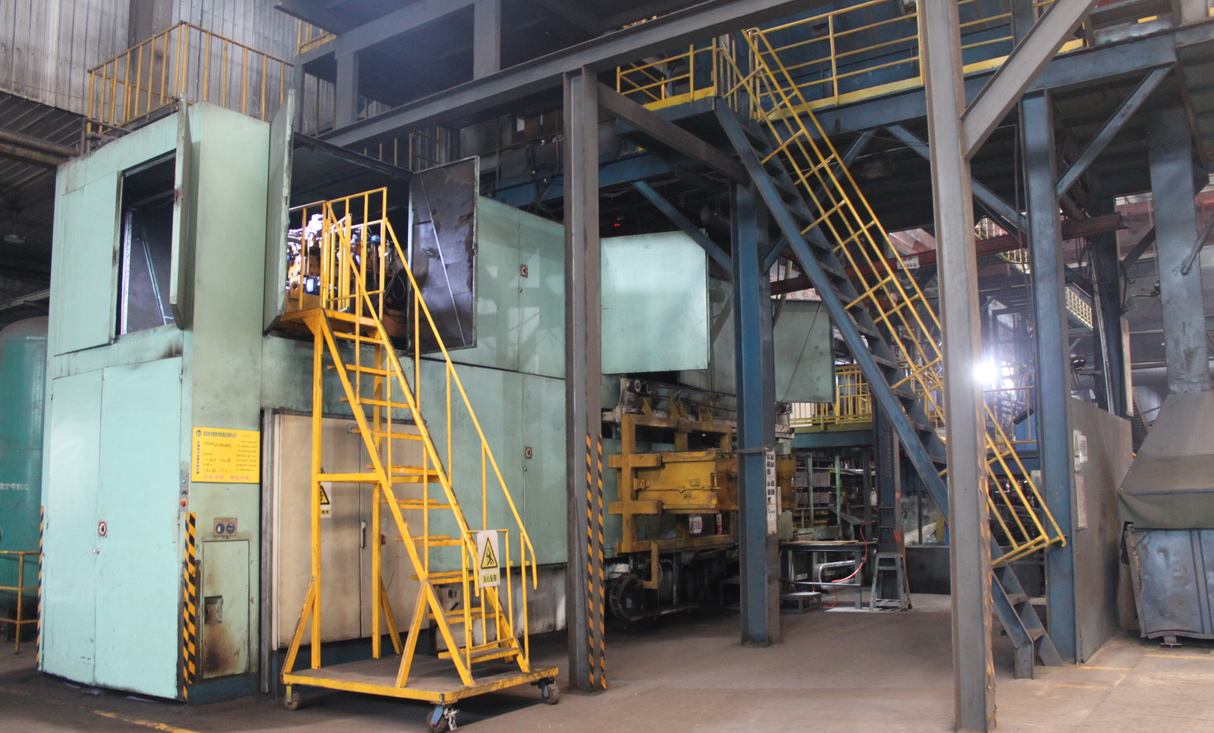 12吨容克电炉厂家：JUNKER COMPANY IN GENMANY2012年6月投产2016.1.31报停变压器    组成：2台5350KW变压器、2套控制柜、2套电容柜、2个炉头、液压站、冷却塔熔化时间：60Min/炉控制方式PLC（西门子）该设备为进口设备，无故障，因电炉吨位不满足生产需求故暂停使用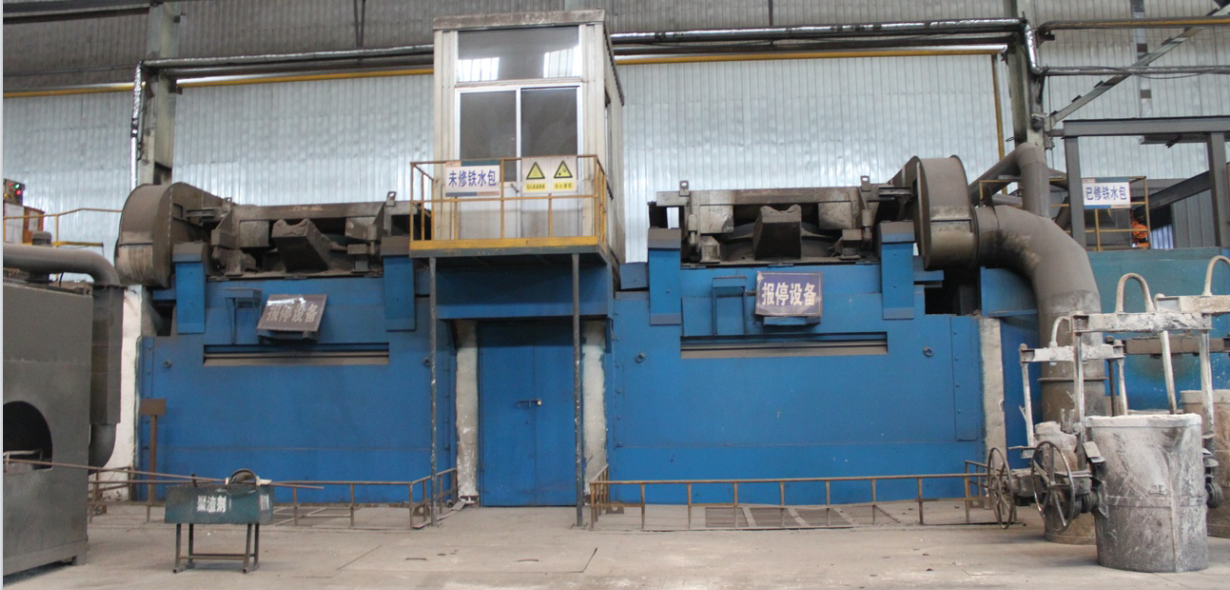 感应加热气压浇铸炉(8T)厂家：JUNKER COMPANY IN GENMANY功率约300KW保温温度1400°-1500°该设备2008年进厂，为进口设备，未使用闲置。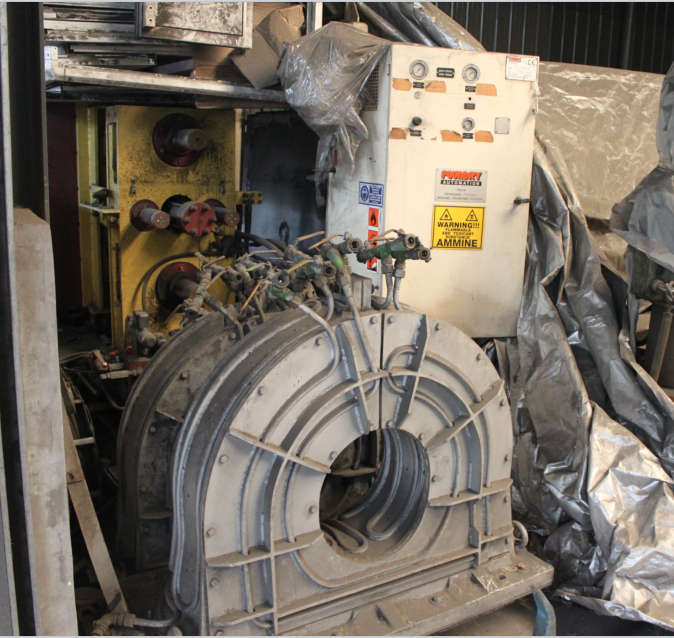 